Haapsalu Sotsiaalmaja viib perioodil 01.11.2018 kuni 01.08.2019 läbi projekti HMN projekti „Autislike klientide lähedaste ja töötajate koolitamine toimetuleks ÄKK käitumisega“.Projekti läbiviimist toetab Hasartmängumaksu Nõukogu. Projekti eesmärgiks on osutada Haapsalu autistide keskuse klientidele keskuses kvaliteetset ja turvalist teenust, selleks meeskonna ja klientide pereliikmete välja koolitamine ning treenimine. Läbi selle tagada klientidele maksimaalne teenuse osutamine keskuses vähendamaks lähedaste hoolduskoormust.Projekti tegevuseks on autismispektrihäire ja kahjustava käitumisega toimetuleku teemalised koolitused Haapsalu Sotsiaalmaja autistide keskuse töötajatele ja klientide lähedastele. Täname Hasartmängumaksu Nõukogu, kes aitab kaasa autistlike klientide lähedaste ja klientidega töötavate inimeste koolitamisele!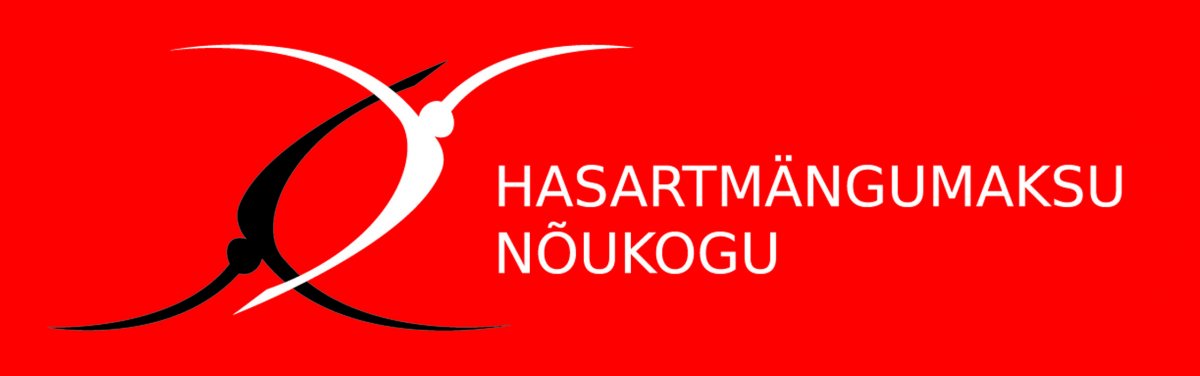 